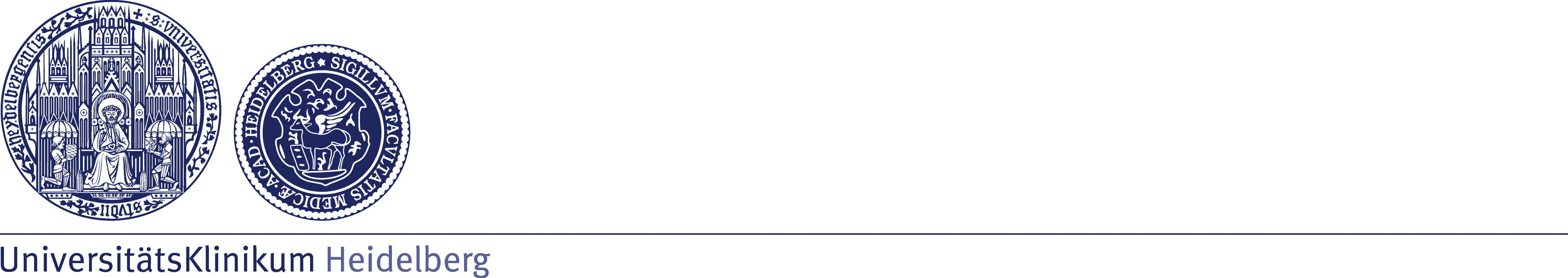 Die der Klinik für Allgemein-, Viszeral- und Transplantationschirurgie angegliederte Sektion Chirurgische Forschung sucht ab sofort zwei Medizinische Doktorarbeiten Ihre Aufgaben:Bearbeitung des eigenen Promotionsprojekts zum Thema Anti-Aging und Metabolismus. An transgenen C. elegans Nematoden soll eine Pflanzensubstanz der traditionellen chinesischen Medizin, sowie das medizinisch breit eingesetzte Kortison geprüft werden. Diese Wirkstoffe sind von besonderem Interesse auch für die Krebsforschung, da sie bei der Progression des Pankreaskarzinoms von großer Bedeutung sind. C. elegans ist ein interessantes Modell zur Untersuchung von Signalketten, durch das Tierversuche mit transgenen Mäusen reduziert werden können. Eine gute Einarbeitung ist gewährleistet und die Teilnahme an wöchentlich stattfindenden Work-in-Progress und Journal Club Seminaren, am MD Programm, sowie regelmäßige Arbeitsbesprechungen werden erwartet. Ebenso wird eine Publikation in einer internationalen Fachzeitschrift angestrebt.  Ihr Profil:Neugierde und ForschergeistInteresse an einer naturwissenschaftlichen DoktorarbeitBereitschaft ein Forschungsjahr in Vollzeit zu investierenGute Englischkenntnisse in Wort und SchriftTeam- und Kooperationsfähigkeit in einem internationalen TeamDie Medizinischen Doktorarbeiten sind anfänglich nicht vergütet, wir fördern jedoch die Beantragung eines Stipendiums oder einer HIWI-Stelle. Die Doktorandenstellen stehen ab sofort für die Dauer von je 1 Jahr zur Verfügung. Informationen zur Sektion und Arbeitsgruppe finden Sie hier: www.ukhd.de/SecChirForschwww.ukhd.de/MolOncInteressiert?Wir freuen uns und bitten um Ihre Bewerbung mit Lebenslauf per eMail. Sektion Chirurgische ForschungProf. Dr. rer. nat. Ingrid HerrIm Neuenheimer Feld 36569120 Heidelbergi.herr@uni-heidelberg.deWir stehen für Chancengleichheit. Schwerbehinderte werden bei gleicher Eignung vorrangig eingestellt.